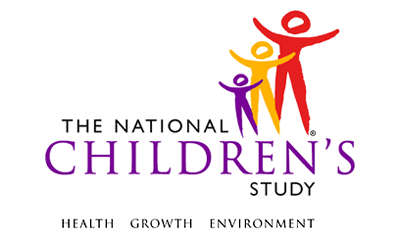 Environmental Tap Water Pesticide (TWQ) Participant Collect SAQ(EH, PB, HI) V1.0This page is blank intentionally.1.	How many bottles did you fill?2  2 (GO TO QUESTION 4) 1  1 (GO TO QUESTION 2) 0  0 (GO TO QUESTION 3 For Office Use OnlyParticipant ID: ____________________________Event: Pregnancy Visit 1 4.	TWQ sample IDs: AFFIX LABEL FOR EACH BOTTLE YOU FILLED5.  	What date did you collect the TWQ sample? Date:  //	m	m	d	d	y	y	y	y6.	What day of the week did you collect the TWQ sample? 1  Monday 	4  Thursday	6  Saturday2   Tuesday 	5  Friday	7 Sunday3   Wednesday 7.	Where was the TWQ sample collected? 	1 	Kitchen tap	2 	Bathroom sink/tub	3 	Outside spigot/pump	-5 	Other, specify__________________________	-1 	Prefer not to answer	-2 	Don’t know8.	Is the water filtered? For example do you have a drinking water filter such as a Brita filter on the faucet where you collected the sample?1 Yes	-1 Prefer not to answer2 No	-2 Don’t know9.  Is the tap water from your own household well?1 Yes	-1 Prefer not to answer2 No	-2 Don’t know10.	Have any products been used to kill insects in the room where you collected the TWQ sample in the past month? 1 Yes	-1 Prefer not to answer2 No	-2 Don’t know11.	Did you have any problems collecting the TWQ sample? MARK ALL THAT APPLY	1 	No problems	2 	Lost ice packs	3 	Lost foam inserts	4 	Lost labels	-5 	Other, specify__________________________	-1 	Prefer not to answer	-2 	Don’t knowEvent:Pregnancy Visit 1Participant:Pregnant WomanDomain:EnvironmentalType of Document:Self-Administered QuestionnaireRecruitment Groups:EH, PB, HI2.	Why did you only fill one bottle?	1 	Supplies missing from kit	2 	Didn’t have time	3 	Couldn’t schedule pick-up	-5 	Other, specify_____________________(GO TO QUESTION 4)2.	Why did you only fill one bottle?	1 	Supplies missing from kit	2 	Didn’t have time	3 	Couldn’t schedule pick-up	-5 	Other, specify_____________________(GO TO QUESTION 4)0 3.	Why didn’t you collect any bottles? 	1	 Supplies missing from kit	2	 Didn’t have time	3	 Couldn’t schedule pick-up	4	 Decided not to collect sample	-5	 Other, specify_____________________(END FORM)3.	Why didn’t you collect any bottles? 	1	 Supplies missing from kit	2	 Didn’t have time	3	 Couldn’t schedule pick-up	4	 Decided not to collect sample	-5	 Other, specify_____________________(END FORM)